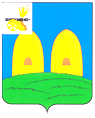 КОМИТЕТ  ОБРАЗОВАНИЯАДМИНИСТРАЦИИ МУНИЦИПАЛЬНОГО ОБРАЗОВАНИЯ«РОСЛАВЛЬСКИЙ РАЙОН» СМОЛЕНСКОЙ ОБЛАСТИП Р И К А Зот 15.04.2014 № 145 Об итогах проведения муниципального  этапа Всероссийского заочного конкурса  детского творчества «Зеркало природы»       На основании приказа Рославльского комитета образования от 13.03.2014 № 88-а «О проведении муниципального этапа Всероссийского заочного конкурса детского творчества «Зеркало природы», с 17 марта по 4 апреля 2014 года на базе МБОУДОД СЮН был проведен муниципальный этап Всероссийского заочного конкурса детского творчества «Зеркало природы» (далее - Конкурс).В Конкурсе приняли участие 13 учреждений образования: МБОУ средние школы № 1, 5, 8, МБОУ Хорошовская, Перенская, Екимовичская, Астапковичская, Остерская средние школы, МБОУДОД СЮН, МБОУ Грязенятская, Крапивенская, Савеевская основные школы, Лесниковский филиал МБОУ Хорошовской средней школы.На Конкурс было предоставлено 82 экспоната, изготовленных из различных природных материалов. Работы соответствовали положению о Конкурсе и были предоставлены в различных номинациях, соответствующих положению.Конкурс сыграл существенную роль в духовном развитии школьников, в их эстетическом и трудовом воспитании, способствовал их гармоничному развитию.Жюри отметило снижение числа участников в старшей возрастной группе и определило победителей и призеров в соответствии с положением.На основании вышеизложенного и протокола жюрип р и к а з ы в а ю:Наградить грамотами и призами Комитета образования Администрации муниципального образования «Рославльский район» Смоленской области победителей и призеров муниципального этапа Всероссийского заочного конкурса детского творчества «Зеркало природы»:Младшая возрастная группаНоминация «Природа и творчество»1 место – работа «Подружки» - Паршина Ксения, 6 класс, МБОУ средняя школа № 5, руководитель Паршина Е. С.;2 место – работа «Божья матерь Остробрамская» - Зуева Татьяна, 7 класс, МБОУ Савеевская основная школа, руководитель Иванцова С. В.; 3 место – работа «Олень» - Куликов Александр, 3 класс, Туманян Даниэль, 3 класс, Лабузов Алишер, 3 класс, МБОУ Грязенятская основная школа, руководитель Маслов М. Г..Номинация «Прикладное искусство»1 место – работа «Барышня - крестьянка» - Потапова Каролина, 7 класс, Аксёнова Юлия, 7 класс, МБОУ Перенская средняя школа, руководитель Гвозденкова Н. А.;2 место – работа «Что за прелесть – эти сказки» - Шапорова Полина, 5 класс, Аксёнова Юлия, 7 класс, МБОУ Перенская средняя школа, руководители Гвозденкова Н. А., Козловская Г. А.;3 место – работа «Бабочки» - Календарова Наталья, 7 класс, МБОУ средняя школа № 1, руководитель Бурмакова О. В.Номинация «Живопись и графика»1 место – работа «Русский солдат может всё» - Кабанов Константин, 6 класс, МБОУ Хорошовская средняя школа, руководитель Кабанова М. А.;2 место – работа «Русский богатырь – Илья Муромец» - Антипенков Руслан, 5 класс, МБОУ Хорошовская средняя школа, руководитель Кабанова М. А.;3 место – работа «Дракон» - Макарова Олеся, объединение «Юные натуралисты», МБОУДОД СЮН, руководитель Супроненко И. Э..Номинация «Резервы»1 место – работа «Кот - Баюн» - Федюкова Яна, 6 класс, МБОУ Астапковичская средняя школа, руководитель Романенкова Н. В.;2 место – работа «Чудо - Птица» - Киселёва Екатерина,5 класс, МБОУ средняя школа № 1, руководитель Прокопова Е. Н.;3 место – работа «Цветы от Али» - Никулина Алевтина,7 класс, МБОУ Крапивенская основная школа, руководитель Логутенкова Н. С..Номинация «Фитодизайн»1 место – работа «Осенний букет» - Коваленков Сергей, объединение «Я - эколог», МБОУДОД СЮН, руководитель Печенкова Е. А..Номинация «Скульптура и керамика»1 место – работа «Аленький цветочек» - Пудикова Алина, объединение «Охрана природы», МБОУДОД СЮН, руководитель Волкова Г. А.;2 место –  работа «Битый небитого везёт» - Зуева Татьяна, 7 класс, МБОУ Савеевская основная школа, руководитель Иванцова С. В.;3 место – работа «Мудрый солдат» - Червякова Ксения, 5 класс, МБОУ Остерская средняя школа, руководитель Волкова Г. А. .Старшая возрастная группаНоминация «Природа и творчество»1 место – работа «Сивка – Бурка» - Ермакова Ульяна,10 класс, МБОУ средняя школа № 5, руководитель Филиппова О. И.;Номинация «Прикладное искусство»1 место – работа «Настенька и Марфушенька» - Кабанова Алёна, 10 класс, МБОУ Хорошовская средняя школа, руководитель Шорохова Н. А.;2 место – работа «Князь Гвидон и прекрасная Царевна - лебедь» - Иванова Марина, 10 класс, МБОУ Перенская средняя школа, руководитель Гвозденкова Н. А.;3 место – работа «Родные все мы на Планете, и дом наш есть - Земля» - Романенкова Наталья, 10 класс, Боброва Татьяна, 10 класс, МБОУ Перенская средняя школа, руководитель Козловская Г. А..Номинация «Живопись и графика»1 место – работа «Стриж – птица года в России» - Раскопина Дарья, 9 класс, МБОУ средняя школа № 1, руководитель Капризова Н. А.;2 место –  работа «В гостях у Бабы Яги» - Мишина Кристина, объединение «Юные натуралисты», МБОУДОД СЮН, руководитель Козунова М. С.;3 место – работа «На поле сражения» - Трушкина Елена, объединение «Юные натуралисты», МБОУДОД СЮН, руководитель  Супроненко И. Э..Номинация «Резервы»1 место – работа «Три Василисы» - Воронцова Виктория, 10 класс, МБОУ Остерская средняя школа, руководитель Бондарева Т. В..Номинация «Фитодизайн»1 место – работа «Жар - Птица» - Супроненко Екатерина, объединение «Охрана природы», МБОУДОД СЮН, руководитель Леонова Н. М..Номинация «Скульптура и керамика»1 место – работа «Топтыгин»- Курчевская Анастасия, 9 класс, МБОУ средняя школа № 1, руководитель Капризова Н. А.;2 место –  работа «Люблю тебя, родная старина» - Кабанова Алёна, 10 класс, МБОУ Хорошовская средняя школа, руководитель Терехова Л. В.;3 место – работа «Репка» - Ермакова Ульяна, 10 класс, МБОУ средняя школа № 5, руководитель Филиппова О. И..Наградить дипломами Комитета образования Администрации муниципального образования «Рославльский район» Смоленской области педагогов, подготовивших победителей и призеров муниципального этапа Всероссийского заочного конкурса детского творчества «Зеркало природы»:Паршину Елену Сергеевну, учителя начальных классов МБОУ средней школы № 5;Иванцову Светлану Владимировну, учителя биологии МБОУ Савеевской основной школы;Маслова Михаила Георгиевича, учителя технологии МБОУ Грязенятской основной школы;Гвозденкову Наталью Анатольевну, учителя изобразительного искусства МБОУ Перенской средней школы;Бурмакову Оксану Викторовну, учителя технологии МБОУ средней школы № 1;Кабанову Марину Анатольевну, учителя изобразительного искусства МБОУ Хорошовской средней школы;Супроненко Ирину Эдуардовну, педагога дополнительного образования МБОУДОД СЮН;Романенкову Наталью Владимировну, руководителя кружка «Чудеса переплетений» МБОУ Астапковичской средней школы;Волкову Галину Александровну, педагога дополнительного образования МБОУДОД СЮН;Шорохову Наталью Александровну, учителя биологии МБОУ Хорошовской средней школы;Капризову Наталью Анатольевну, учителя биологии МБОУ средней школы № 1;Козунову Марию Сергеевну, педагога дополнительного образования МБОУДОД СЮН;Терехову Людмилу Викторовну, библиотекаря МБОУ Хорошовской средней школы;Филиппову Ольгу Ивановну, учителя начальных классов МБОУ средней школы № 5;Печенкову Елену Александровну, педагога дополнительного образования МБОУДОД СЮН;Леонову Наталью Михайловну, педагога дополнительного образования МБОУДОД СЮН;Прокопову Елену Николаевну, учителя начальных классов МБОУ средней школы №1;Логутенкову Наталью Сергеевну, учителя географии МБОУ Крапивенской основной школы;Бондареву Татьяну Викторовну, учителя русского языка и литературы МБОУ Остерской средней школы;Козловскую Галину Алексеевну, учителя химии и биологии МБОУ Перенской средней школы.Руководителям муниципальных бюджетных образовательных учреждений, не принявшим участие в муниципальном этапе Всероссийского заочного конкурса детского творчества «Зеркало природы», указать на недостаточную работу по развитию творческих способностей учащихся.Председатель комитета                                                                       С.В.Филипченко